NabídkaProjekt: UJEP-CBEOČíslo nabídky: J18199 UJEP-CBEOZe dne: 16.07.2018Vážený zákazníku,děkujeme za Váš zájem o naše výrobky a dovolujeme si předložit Vám tuto cenovou nabídku oken a dveří z kvalitních vícekomorových hliníkových profilů Aluprof série MB-70HI. MB-70 HI je prověřený systém s dobrou tepelnou izolací. Tepelný komfort je vyšší než u standardních systémů díky speciálním izolačním vložkám v profilech a také pod sklem. Prostup tepla oknem Uw dosahuje až 1,0 W/m2K a prostup dveřmi Ud až 1,1 W/m2K. Systém se vyznačuje vysokou tuhostí a je tedy možné vyrobit konstrukce velkých rozměrů. K dispozici jsou dodatečné prvky, které zaručují vysokou třídu odolnosti proti vloupání RC4 (WK4) a dveře RC3 (WK3).¨Poz.A1 Ks Dveřní prvek  x , sestávající z čtyř pevných polí a 2kř. dveří.Profily:Rám:	K518109 Rám 
Sloupek:	K518129 Příčka 
Dv.křídlo:	K518114 Křídlo dveří , K518115 Křídlo dveří 
Popis dveří:Dveře 2-křídlové otvíravé ven PNapojení na podlahu:Izolovaný práh 20mm
Přídavné kování ke každému prvku:  6 Ks	FAPIM - Závěs 2 dílný Loira+ 	Stainless Steel Look
  1 Ks	Vložka ISEO F6 35/60
  1 Ks	GEZE-TS-4000 V-tělo	Stříbrná
  1 Ks	GEZE-TS-2000/4000-rameno s aretací V	Stříbrná
  1 Ks	FUHR - Zámek 3-bodový s pohonem U24x6 mm
  1 Ks	WALE - Klika-madlo + rozeta (INOX)	Stainless Steel
  1 Ks	FUHR - Centrální zastrč ruční pasivního křídla
  1 Ks	FUHR - Kontakt elektrického obvodu - křídlo
  1 Ks	FUHR - Kabel pro zapojení napájení se zástrčkou
  1 Ks	FUHR - Kontakt elektrického obvodu – rám  1 Ks	magnetický snímač polohy otevřeno/zavřenoBarvy:Profily:	zevnitř RAL 9016, zvenku decoral D101 gold. EicheVýplň:  4 Ks	4+6mm 6+4mm 08 dvojsklo VSG33.2 1,1 U=1,1
	VSG33.2 - 16 - PLA4 1,1	Chromatech Ultra
  2 Ks	2x4mm 01 dvojsklo 1,1 U=1,1
	Fl4 - 16 - PLT4 1,1	Chromatech Ultra
bez montáže za cenu:

KLEMENT a.s.
Hliňany 18400 02  Řehlovice


KLEMENT a.s.
Hliňany 18400 02  Řehlovice
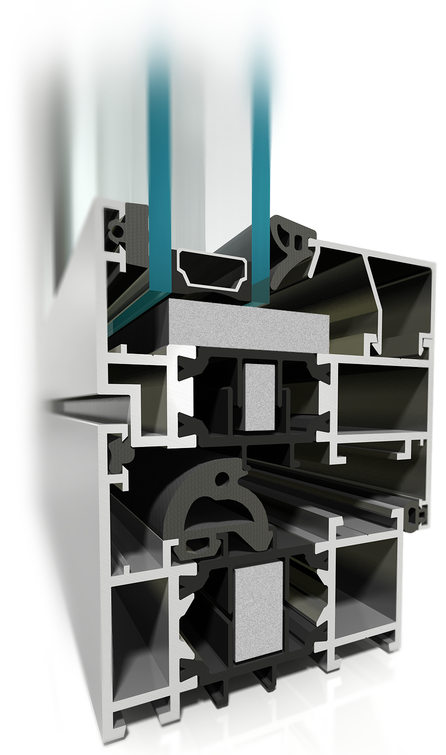 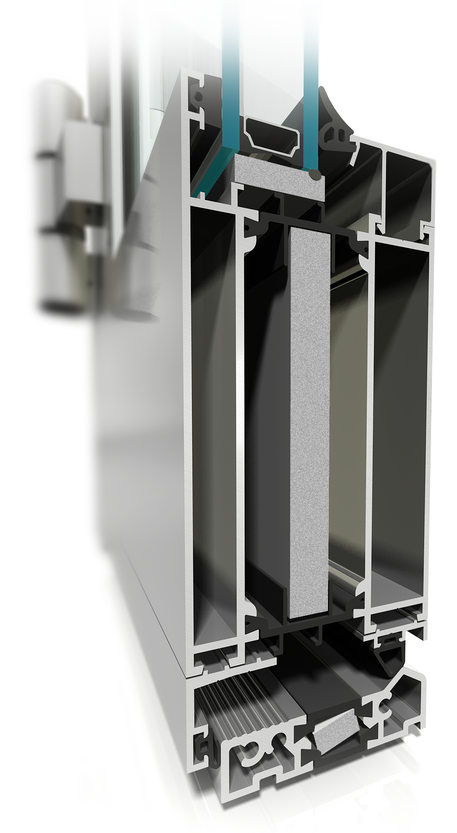 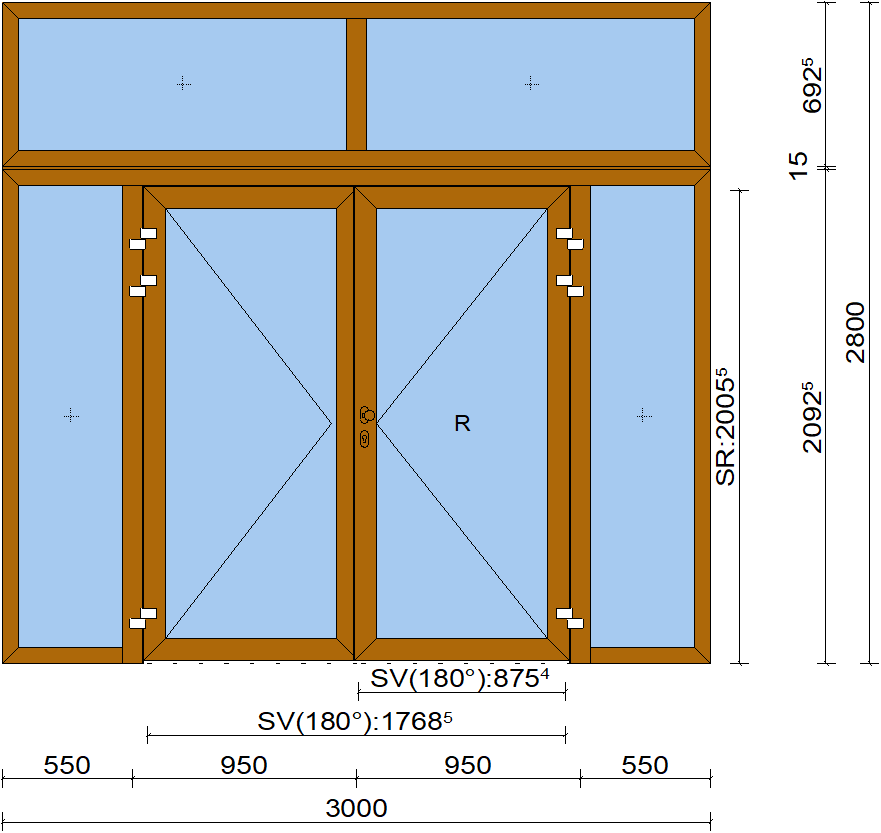 Měřítko 1:50
Pohled zvenku
Systém:Aluprof MB-70 HI StandardCena za jednotku/Celková cena182 519,00 CZK189 720,00 CZKCelkem bez DPH189 720,00 CZKCena celkem bez DPH189 720,00 CZK